Konflikthåndtering på arbeidsplassen                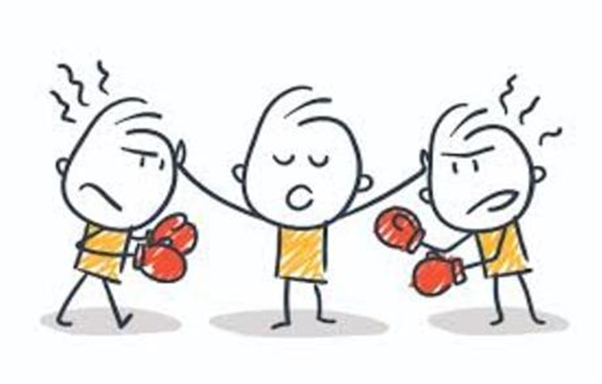 Konflikter på arbeidsplassen er ødeleggende både for arbeidsmiljø og arbeidsinnsats. Det påvirker alle, selv om du ikke er opphavet til konflikten. Det kan føre til bl.a sykmeldinger og oppsigelser og skaper svært redusert livskvalitet for de involverte. Konflikter lar seg løse selv om det kan virke umulig når en er midt i det. Det trengs ofte støtte og hjelp for å klare å løfte blikket og endre adferd som kan fungere over tid.Som konfliktbehandler jobber jeg etter Jan Atle Andersens metode for konflikthåndtering. Han har arbeidet med konfliktbehandling i bedrift siden 1984 og kan vise til svært gode resultater. Jan Atle Andersen er opptatt av kommunikasjonen blant de involverte og ikke tematikken for selve konflikten.Forløpet går over 3 døgn, med en oppfølgingsdag etter 6-8 uker.                                                         Det vil være et svært strukturert innhold med prosessjobbing og øvelser.Det er viktig for resultatet at alle på avdelingen/ i bedriften deltar alle dagene.Pris etter avtale